Forest Lodge Academy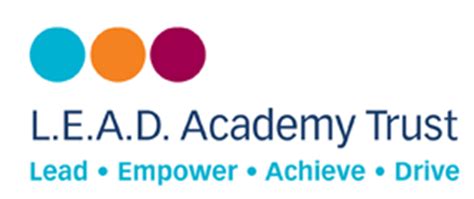 EAL Induction Meeting FormForm completed by: 						Name (full):Preferred name:Home language/s:Exposure to English:Date of arrival in UK:Pupil lives with:Siblings:Nationality (optional):Ethnicity (optional):Religion (optional):Child or parent’s asylum seeker or refugee:Prior experience that may affect learning:Previous schooling:Health issues/concerns:Strengths/hobbies/interests:Other concerns:Preferred method of communication from school:(language, written/verbal)Any other information: